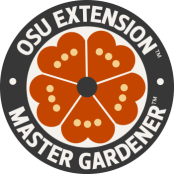                             December 5, 2017 Board Meeting MinutesOpeningThe regular board meeting of the Linn County Master Gardeners was called to order at 1:10.PresentRanee Webb - President, Susan Morton - 1st Vice President, Betty Goergen - 2nd Vice President, Connie Lepin - Treasurer, Ann Capps - Secretary, Janice Gregg - OMGA Representative, Larry Steele - Member at Large, Nona Burkhart - Member at Large, Pam Nelson - Member at Large, Dave Krieger - Demo Garden Coordinator, Ann Kinkley.Approval of MinutesNovember minutes were approved as written.Treasurer ReportPami will receive a check in that amount of $120 to cover the cost of the 2017 Trainees lunches at graduation.Income for the month $756.00  Expenses for the month $882.04Checkbook balance as of November 30, 2017  $16,294.752018 Board MembersPresident - Betty GoergenPast President - Ranee Webb1st Vice President - Rebecca Holt2nd Vice President - Pam NelsonSecretary - Brenda WinslowTreasurer - Ann CappsMember at Large - Nancy HammondMember at Large - Kathy PowellMember at Large - Ann KinkleyMember at Large - Carolyn LarimeMember at Large - Karin MagnusonOMGA Rep - Janice GreggOMGA Alternate Rep - Julia FlukerSpotlight for JanuaryThe new LCMG Board Members will be highlighted in January.Extension ReportPami was attending a conference so was not in attendance. She is getting ready for the new 2018 trainees. There will be an orientation at the extension office on December 11, 2017 at Noon.  It would be nice if some veteran Master Gardeners could attend to meet the new trainees.Mason BeesRanee Webb taught a class in Brownsville on December 4. There were 17 people in attendance. The class was well accepted.There will be class offered to Linn County Master Gardeners on December 7 at 10:00 - 11:30 at the extension office.  The purpose of this class is to get more Linn Master Gardeners trained to answer questions about Mason Bees, so they are prepared to work sales tables at Beevent and other events.  A second, repeat, class will be offered Feb 8th also at 10:00 at the extension office.The Holiday Party will be held on Dec 7th from 1 - 3 with a white elephant gift exchange as well as a cookies exchange.Benton County Soil and Water Conservation would like to partner with us regarding Mason Bees.  They have asked Linn Master Gardeners to present two cocoon cleaning classes in Corvallis next fall.  We most likely will have a table at their native plant sale on February 24 where we will be able to educate people about mason bees and sell bee supplies as well.Three new spring classes that will be taught by Linn Master Gardeners are set through LBCC Extended Learning in Sweet Home.  A Lebanon Second Monday Lunchtime Gardening Series is being set up.  Many of our very own master gardeners will be presenting classes. The series is held at The Lobby, 661 South Main Street, Lebanon from Noon to 1:00pmBudget Committee ProposalThe 2018 budget was approved.2018 dues and survey reminderAnn will call those master gardeners who have not paid their 2018 dues as of this date and will also remind folks about the skills/talent/interests survey.Upcoming EventsFebruary 8 - MG training for Mason Bee sales - 10:00 - 11:30 - Linn Extension OfficeRespectfully submitted by Ann M Capps, Secretary